Методическая разработка урока по алгебре в 10 классе (учитель Лифанова В.А.)Тема урока: Графический способрешения систем.Цель:- дать представление о графическом способе решения систем уравнений, как об одном из способов решения - задачи: - научить решать системы уравнений графическим способом;- повторить различные способы решения систем уравнений;-  развитие навыков работы с графиками функций;- развитие познавательных интересов,  самоконтроля.- воспитание внимательности, аккуратности при построении графиков,- воспитание эстетических качеств и умения общатьсяОборудование:доска, интерактивная доска,  компьютеры, компьютерная презентация.ПЛАН УРОКА. ( слайд 2) Проверка домашнего задания  Индивидуальная работа с обучающимися  ( тестирование; работа у доски по карточкам) Устная работа с классом  Заслушивание ответов обучающихся, работающих у доски. Изучение нового материала  Выполнение упражнений Историческая справка ( презентация) Задание на дом  Итог урока Проверка домашнего задания (слайд 3-5)Реши систему разными способами ( базовый уровень)№  513(6)      х – у = 3      х²– у ²= 3( проверяется устно)Вопросы: Какими способами решали? Какой получили ответ?  ( разложением 2 уравнения по формуле и  далее способом сложения; способом подстановки)№ 493(1)     5(logу x + logx y) = 26     xy = 64  Решение: О.Д.З. х >0, х≠1, у>0, у≠1                           5 (logy x + 1/ log у х) = 26   5log²y x -26log у х + 5 =0   log у х = t   5 t² – 26 t + 5 = 0  t1 = 5   t2= 0,2log у х = 5 ,  x= y5 , подставим во 2 уравнение системы, получим у6 = 64  у=±2  Учитываем О.Д.З. имеем у = 2 х=322) log у х =0,2  х = 5√у  ,подставим во 2 уравнение системы, получим у6/5 = 64   у1/5 = 2   у = 32 и х = 5√32=2Ответ: (32;2), (2;32)( проверяется поэтапно, с использованием шторки интерактивной доски)   ( профильный уровень)Индивидуальная работа с обучающимися ( учащиеся работают по карточкам на отвороте доски- профильный уровень; компьютерное тестирование – базовый уровень) приложение 1; приложения 2Устная работа с классом.(слайды 6 - 11 )Верно ли, что решением системы двух уравнений с двумя неизвестными называют такую пару чисел х и у, которые при подстановке в  одно из уравнений системы обращают его в верное равенство? Верно ли, что пара чисел (2;1) является решением системы   2х +у -5=0                  4х * 2у= 32   3х + 4у -7 = 3             38х+1 = 33у   Верно ли, что решить систему уравнений – это значит найти все её решения?Какими способами можно решить следующие системы?        х² – у² = 400                  х –у +ху=1        х + у = 40                      х² + у² + ху =3       х² + у² = 25                 х² – ху + 2у² = 16                                                   х -у = 5                      у ²– 2ху – 3х² = 0Найди ошибку.         log2 x – log2 y = 1          Log 2(x:y) = log2 2        4y² – x – 12 =0                4y² – x – 12 =0          x:y =2                              x=2y         4y² – x – 12 =0             4y² – 2у – 12 =0            2у² –у -6 = 0         =>   y=-1,5    y=2                                    х = 2у   x=-3       x=4   Ответ: (-3;-1,5),  (4; 2) 6.Что собой представляет график уравнения?1) у = х ²– 3х + 4       2)  ху = 4    3)  х² + у² = 81         4)  у = 3x         5)  у = log2 x            6)    у = х5 7.Из какого графика и с помощью каких преобразований можно получить графики следующих функций?у = (х-2)²               у = 5х+1                              у = х3  +4                                        у = log3 x -7                                                       у =|x+3|-2 Заслушивание ответов обучающихся, работающих у доски.Проверка результатов компьютерного тестирования.4. Изучение нового материала. (слайд 12 ) а) Решить систему:                                  х²  +  у²  =25                                 х – у = 5Вопросы: Какими способами можно решить данную систему? ( подстановкой,  графически)В чем заключается графический способ решения  систем?( построить график 1 и 2 уравнений, найти абсциссы их точек пересечения)Что представляют графики 1 и 2 уравнений?(Окружность радиуса 5 с центром в точке О и прямая)Что будет решением?   ( координаты точек пересечения графиков)(переход на интерактивную доску)Учащиеся решают самостоятельно, затем проверка через интерактивную доску.Ответ: (0;-5)  и  ( 5;0)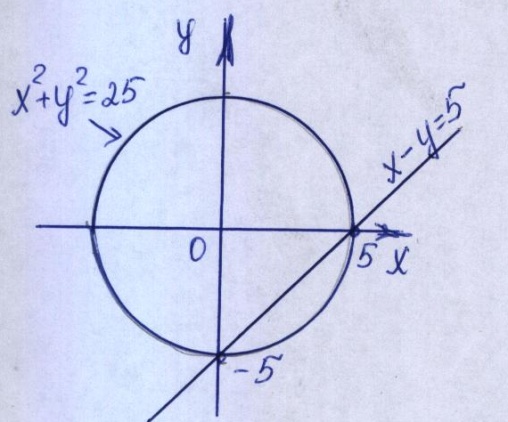 Б) Выяснить, сколько решений имеет данная система(слайд 13)и найти иху = (х – 1)²у = (х² + 6х +5) / (х+1)(учащийся решает на интерактивной доске)   Ответ: (4;9)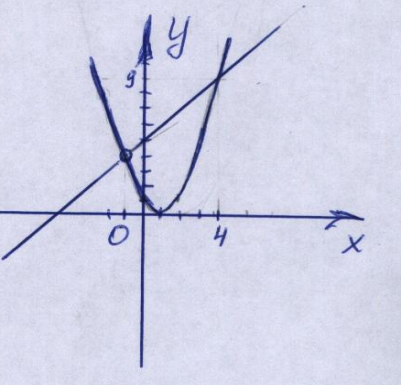 В) Решить систему графически (класс-  самостоятельно по вариантам; двое учащихся решают на отворотах доски; 1 учащийся работает на интерактивной доске по решению системы с параметром)Задания для класса и работающих на отворотах доски ( слайд 14)1 вариант                                             2 вариантy= х³ + 1                                           y-3=|x-2|y=log0,5 x +2                                      y = 2x-1	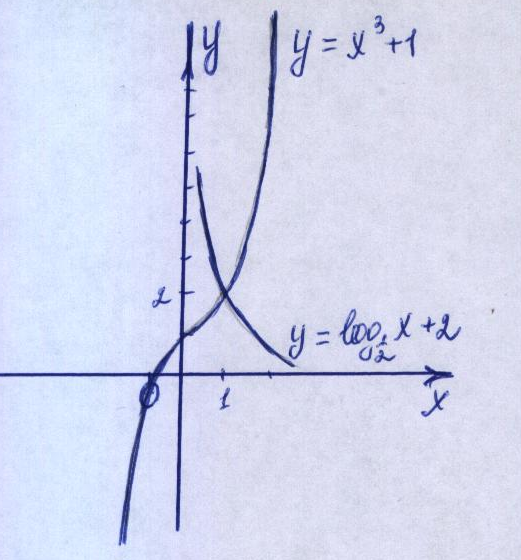 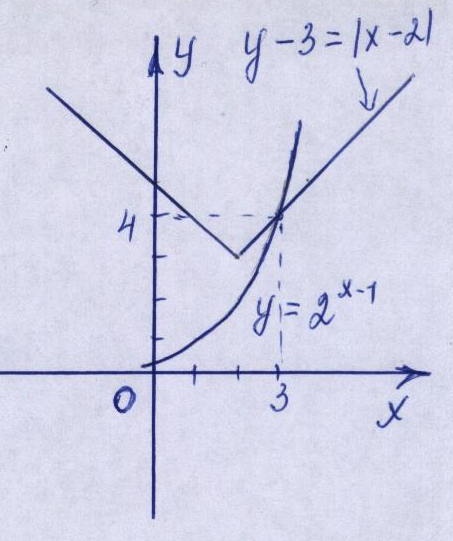 Ответ:        (1;2)                                     Ответ: (3;4)Задания для работающего на интерактивной доске:При каких значениях параметра а данная система имеет ровно 4 решения?  ( слайд 15)у =|х² - 4|х| + 3|у=а(проверяется решение , работающих у доски, затем решение класса через интерактивную доску)Далее класс прослушивает решение системы, содержащей параметр.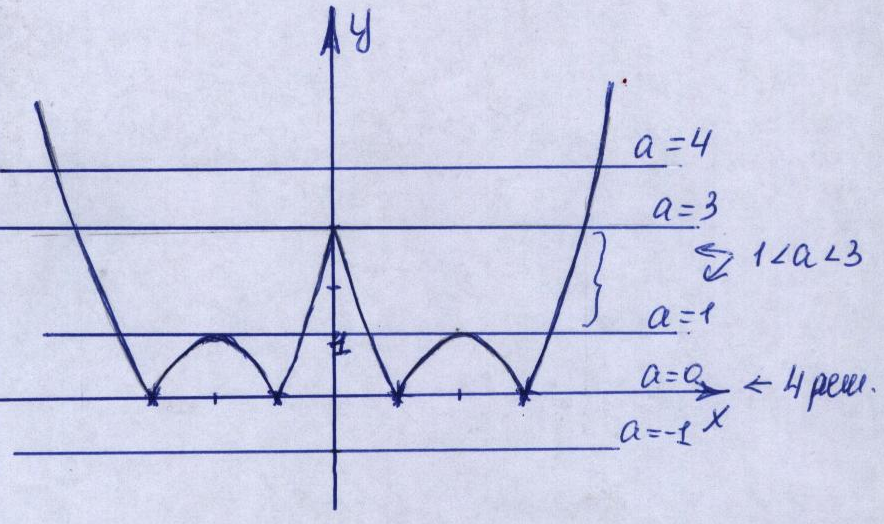 Ответ: при 1< a <3 и а = 05.Историческая справка  ( презентация учащегося) (приложение 3)6.Домашнее задание. ( слайд 16)№  518 (2,4) При каких значениях параметра а система уравнений имеет ровно три решения?           х² + у² = 4          у - |x| - a = 0 7.ИТОГ УРОКА.      (слайд 17)      Вопросы: Какие способы решения систем уравнений с двумя неизвестными мы изучили? Какие способы решения встречаются наиболее часто?Где раньше Вам приходилось сталкиваться с решением систем? (при решении задач)Вот на следующем уроке мы  рассмотрим решение задач с помощью систем уравнений.